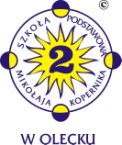 Ogłoszenieo naborze na wolne stanowisko urzędniczestarszego referenta do spraw obsługi finansowo-księgowejMiędzyzakładowej Pracowniczej Kasy Zapomogowo - Pożyczkowej  przy Szkole Podstawowej Nr 2 im. Mikołaja Kopernika w OleckuDyrektor Szkoły Podstawowej Nr 2 im. Mikołaja Kopernika w Oleckuogłasza nabór na wolne stanowisko urzędnicze starszego referenta do spraw obsługi finansowo - księgowej MPKZ-P w Szkole Podstawowej Nr 2 im. Mikołaja Kopernika w Olecku 
w wymiarze (0,25 etatu)1. Wymagania niezbędne: Kandydat:posiada obywatelstwo polskie;posiada pełną zdolność do czynności prawnych oraz korzysta z pełni praw publicznych;nie był prawomocnie skazany wyrokiem sądu za umyślne przestępstwa ścigane z oskarżenia publicznego lub umyślne przestępstwo skarbowe,cieszy się nieposzlakowaną opinią;spełnia jeden z poniższych warunków:-	ukończył ekonomiczne jednolite studia magisterskie, ekonomiczne wyższe studia podyplomowe, wyższe zawodowe i posiada co najmniej 3 letnią praktykę w księgowości;- ukończył średnią, policealną lub pomaturalną szkołę ekonomiczną i posiada co najmniej 
6 letnią praktykę w księgowości;-  jest wpisany do rejestru biegłych rewidentów na podstawie odrębnych przepisów,- posiada świadectwo kwalifikacyjne uprawniające do usługowego prowadzenia ksiąg rachunkowych lub certyfikat księgowy, wydany na podstawie odrębnych przepisów;posiada umiejętność obsługi komputera (pakiet Office);zna przepisy prawa z zakresu finansów publicznych i rachunkowości, prawa podatkowego, ubezpieczeń społecznych i zamówień publicznych;nie ma przeciwwskazań zdrowotnych do zatrudnienia na stanowisku starszego referenta  
do spraw obsługi finansowo - księgowej MPKZ-P.2. Wymagania dodatkowe:znajomość ustawy z dnia 27 sierpnia 2009 r. o finansach publicznych (t.j.: Dz. U. Z 2016 r. poz. 1870 ze zm.) oraz aktów wykonawczych do ustawy;znajomość ustawy  z dnia 29 września 1994 r. o rachunkowości (t.j. :Dz.U. z 2016 r. poz. 1047 ze zm.)znajomość ustawy z dnia 17 czerwca 1966 r. o postępowaniu egzekucyjnym w administracji (Dz. U z 2017r. poz. 1201) oraz aktów wykonawczych do ustawy, znajomość obsługi programu finansowo-księgowego „Symfonia”;znajomość przepisów dotyczących funkcjonowania oświaty, zagadnień z zakresu kodeksu pracy, ustawy o pracownikach samorządowych oraz Karty Nauczyciela;zdolność analitycznego i syntetycznego myślenia;odpowiedzialność;obowiązkowość;rzetelność;komunikatywność,dobra organizacja pracy własnej;umiejętność pracy w zespole.3. Zakres zadań wykonywanych na stanowisku:Prowadzenie rachunkowości Międzyzakładowej Pracowniczej Kasy Zapomogowo - Pożyczkowej zgodnie z obowiązującymi przepisami prawa, w tym:sporządzanie, przyjmowanie, wprowadzanie do obiegu, archiwizowanie i kontrolowanie dokumentów, w sposób zapewniający właściwy przebieg operacji gospodarczych;terminowe opracowywanie dokumentacji budżetu MPKZ-P,opracowywanie sprawozdań finansowych z wykonania budżetu MPKZ-P oraz ich analiza;opracowywanie wniosków dotyczących zmian budżetu MPKZ-P;dokonywanie rozliczeń finansowo-księgowych MPKZ-P;wykonywanie innych nie wymienionych wyżej zadań, które z mocy prawa lub przepisów wewnętrznych należą do kompetencji starszego referenta do spraw obsługi finansowo-księgowej MPKZ-P.4. Informacja o warunkach pracy na danym stanowisku:praca w budynku Szkoły Podstawowej Nr 2 im. Mikołaja Kopernika w Olecku 
przy ul. Słowiańskiej 1, w pomieszczeniach księgowości;praca przy komputerze, głównie siedząca ale też wymagająca sprawności ruchowej niezbędnej do wykonywania pracy na tym stanowisku w miejscu ich odbywania, praca w niepełnym wymiarze czasu pracy - 0,25 etatu. 5. Informacja dotycząca wskaźnika zatrudnienia osób niepełnosprawnych w Szkole Podstawowej Nr 2 im. Mikołaja Kopernika w  Olecku: Wskaźnik zatrudnienia osób niepełnosprawnych w Szkole Podstawowej Nr 2 im Mikołaja Kopernika 
w Olecku we wrześniu 2017 r. nie przekroczył 6% w rozumieniu przepisów o rehabilitacji zawodowej 
i społecznej oraz zatrudnieniu osób niepełnosprawnych.6. Wymagane dokumenty:życiorys (CV);list motywacyjny;kwestionariusz osobowy dla osoby ubiegającej się o zatrudnienie zgodnie ze wzorem określonym w załączniku nr 1 do rozporządzenia Ministra Pracy i Polityki Socjalnej z dnia 28 maja 1996 r. w sprawie zakresu prowadzenia przez pracodawców dokumentacji w sprawach związanych ze stosunkiem pracy oraz sposobu prowadzenia akt osobowych pracownika 
(t.j.: Dz. U. z 2017r., poz. 894); kserokopie dokumentów potwierdzających wykształcenie;kserokopie dokumentów potwierdzających posiadane kwalifikacje i doświadczenie; pisemne oświadczenie o pełnej zdolności do czynności prawnych oraz korzystaniu z pełni praw publicznych; (załącznik nr 1 do ogłoszonego naboru);oświadczenie kandydata, że nie był skazany prawomocnym wyrokiem sądu za umyślne przestępstwo ścigane z oskarżenia publicznego lub umyślne przestępstwo skarbowe, 
a w przypadku wygrania konkursu przed zatrudnieniem należy dołączyć zapytanie 
o udzielenie informacji o osobie,(załącznik nr 2 do ogłoszonego naboru);oświadczenie o wyrażeniu zgody na przetwarzanie danych osobowych zawartych w ofercie dla potrzeb niezbędnych do realizacji procesu rekrutacji zgodnie z ustawą z dnia 29 sierpnia 1997 r. o ochronie danych osobowych (t.j.:Dz. U. z 2016 r., poz. 922 z późn. zm.) (załącznik nr 3 do ogłoszonego naboru).5. Termin i miejsce składania dokumentów aplikacyjnych: 	Oferty należy składać w zamkniętych kopertach z adnotacją „Nabór na wolne stanowisko urzędnicze starszego referenta do spraw obsługi finansowo - księgowej MPKZP” w terminie 
do 4 maja 2018 r. do godz. 9.00 w sekretariacie (pok. 106) Szkoły Podstawowej Nr 2 im. Mikołaja Kopernika w Olecku, przy ul. Słowiańskiej 1.Oferty niespełniające wymogów formalnych lub złożone po wyżej określonym terminie nie będą rozpatrywane.Informacje o wynikach naboru będą umieszczone na tronie internetowej Biuletynu Informacji Publicznej Urzędu Miejskiego w zakładce jednostki organizacyjne/Szkoła Podstawowa Nr 2 im. Mikołaja Kopernika w Olecku www.umolecko.bip.doc.pl oraz na tablicy informacyjnej w Szkole Podstawowej Nr 2 im. Mikołaja Kopernika w Olecku.O terminie i miejscu postępowania kwalifikacyjnego kandydaci zostaną powiadomieni.Olecko, dn. 19 kwietnia 2018 r.Dyrektor Barbara Taraszkiewicz